          ESCUELAS EDUCACIONALES DEL NGC, Inc. 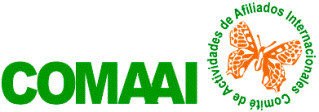 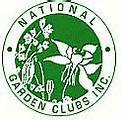         FORMATO: IA#2ER-EE-NGCPROTOCOLO II. LISTA DE ESTUDIANTES DE ESCUELA CON RENOVACIONSTUDENT ROSTER FOR SCHOOL OFFERING REFRESHER CREDITS                         MARQUE CON UNA (X) LA ESCUELA QUE SE ACREDITA:  Mark with an (X) the Educational School offered.    Horticultura                    Gardening School    Paisajismo                      Landscape Design School    Medio Ambiente             Environmental SchoolNUMERO DEL CURSO  LUGAR SERIE/Series FIRMA DIRECTORA LOCAL/Local Chair       NIC:Copiar y agregar hojas – Copy and add pages.                                    PA IA 2020                                                  NIC APELLIDO Y PRIMER NOMBRE EN ORDEN ALFABETICO      APELLIDO Y PRIMER NOMBRE EN ORDEN ALFABETICO     1.2.3.4.5.6.7.8.9.10.11.12.13.14.15.16.17.18.